1 группа                                                                        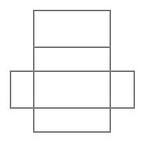 КОРИЧНЕВЫЙ – пол;ГОЛУБОЙ – стены;БЕЛЫЙ – потолок.Алгоритм работы группы:Рассмотрите развертку нашей классной комнаты, т.е. развёртку прямоугольного параллелепипеда.Закрасьте на чертежекоричневым цветом, где расположен пол, синим цветом стены, на одной из стен нарисуйте окна, не забудьте про двери. Рассчитайте площади тех поверхностей, которые будут обрабатываться: Сколько понадобиться линолеума на наш пол и какова его цена?Сколько краски потребуется на стены, если для покраски 1 дм2 поверхности нужно 2 г краски? Сколько необходимо потратить денег на краску, если 6 кг краски стоит 790руб?Какова цена натяжного потолка, необходимого нашему классу, если 1 м2 стоит 180руб?Сколько белил потребуется на стены, если для побелки 1 дм2 поверхности нужно 2 г белил? Сколько необходимо потратить денег на белила, если 1 кг белил стоит 12руб?
поверхностьширинадлинаплощадьматериалстоимостьИтог:пол600 см800 см480 000 см2 = 48 м2линолеум590 руб за 1 м228320рубБольшая стенаМеньшая стена200 см200 см800 см600 см160 000 см2 = 1 600 дм2120 000 см2 = 1 200 дм2                                        2 800 дм2Краска голубая2 800 х 2 == 5 600 г = =5 кг 600 г6 кг - 790руб790рубпотолок600 см800 см480 000 см2 = 48 м2Натяжной потолок180руб за 1 м28 640рубБольшая стенаМеньшая стена200 см200 см800 см600 см160 000 см2 = 1 600 дм2120 000 см2 = 1 200 дм2                                        2 800 дм2Белила2 800 х 2 == 5 600 г = =5 кг 600 г1 кг – 12 руб67руб 20коп  68рубГоршки цветочные115рубСветильник на стену2 290рубПроектор27 590рубЦифровая доска69 000рубСистемный блок Depo Neos 260517 803рубМонитор (LCD) ASUSVB 195 T5 219рубКомпьютерная мышь Loqitech M 2351 050рубКолонки Geniussp – T 3301 220рубАквариумРыбкиМатериал для сундукаИТОГ: